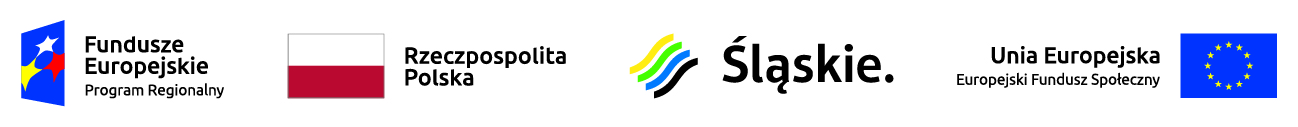 Lista złożonych wniosków w ramach konkursu nr RPSL.08.03.02-IZ.01-24-417/22Poddziałanie 8.3.2  Realizowanie aktywizacji zawodowej poprzez zapewnienie właściwej opieki zdrowotnej(typ projektu 7: Wdrożenie programów ukierunkowanych na eliminowanie zdrowotnych czynników ryzyka w miejscu pracy, z uwzględnieniem działań szkoleniowych)Lp.Numer w LSITytuł projektuWnioskodawcaAdres WnioskodawcyPartnerzyWnioskowana wartość projektuWnioskowane dofinansowanie1WND-RPSL.08.03.02-24-0094/22Minimalizowanie zdrowotnych czynników pracy na stanowiskach pracy w Urzędzie Gminy w JeleśniGMINA JELEŚNIAul. Plebańska 1,
34-340 Jeleśniand242 662,50 zł 206 263,12 zł 2WND-RPSL.08.03.02-24-009A/22Eliminowanie zdrowotnych czynników ryzyka wśród pracowników Domu Pomocy Społecznej nr 1 oraz Domu Pomocy Społecznej nr 2 w SosnowcuSOSNOWIEC - MIASTO NA PRAWACH POWIATUAleja Zwycięstwa 20,
41-200 Sosnowiecnd556 725,00 zł 473 216,25 zł 3WND-RPSL.08.03.02-24-009H/22Pracuj w zdrowiu w szpitalu!BESKIDZKI ZESPÓŁ LECZNICZO-REHABILITACYJNY SZPITAL OPIEKI DŁUGOTERMINOWEJ W JAWORZUul. Słoneczna 83,
43-384 Jaworzend538 256,25 zł 457 517,81 zł 4WND-RPSL.08.03.02-24-00A0/22Praca na zdrowie w Urzędzie Gminy w Węgierskiej Górce!GMINA WĘGIERSKA GÓRKAul. Zielona 43,
34-350 Węgierska Górkand130 425,00 zł 110 861,25 zł 5WND-RPSL.08.03.02-24-00A3/22Poprawa ergonomii pracy w Spółdzielni Mieszkaniowej "Marcel" w RadlinieSpółdzielnia Mieszkaniowa Marcelul. Mariacka 30,
44-310 Radlinnd243 100,00 zł 206 635,00 zł 6WND-RPSL.08.03.02-24-00AF/22 Zdrowy pracownik - bezpieczniejszy pacjent IISAMODZIELNY PUBLICZNY ZAKŁAD OPIEKI ZDROWOTNEJ SZPITAL KOLEJOWY W WILKOWICACH-BYSTREJ /S.P.Z.O.Z. SZPITAL KOLEJOWY W WILKOWICACH-BYSTREJ/ul. Żywiecka 19,
43-365 Wilkowicend127 875,00 zł 108 693,75 zł 7WND-RPSL.08.03.02-24-00B0/22Ergonomia miejsc pracy 
w przychodniCentrum Medyczne Syberka Sp.zo.o.ul. Zwycięstwa 30,
42-500 Będzinnd324 977,50 zł 276 230,87 zł 8WND-RPSL.08.03.02-24-00B1/22Urovita w trosce o pracownika "UROVITA" SPÓŁKA Z OGRANICZONĄ ODPOWIEDZIALNOŚCIĄul. Strzelców Bytomskich 11,
41-500 Chorzównd391 770,00 zł 333 004,50 zł 9WND-RPSL.08.03.02-24-00B2/22Eliminowanie zdrowotnych czynników ryzyka wśród pracowników Urzędu Miejskiego 
w Dąbrowie Górniczej.DĄBROWA GÓRNICZA - MIASTO NA PRAWACH POWIATUul. Graniczna 21,
41-300 Dąbrowa Górniczand483 750,00 zł 411 187,50 zł 10WND-RPSL.08.03.02-24-00B3/22Zero ryzyka dla pracownikaCENTRUM SYNERGIA MONIKA TIFFERTul. Ignacego Paderewskiego 15/1,
41-500 Chorzównd   69 684,60 zł    59 231,91 zł 11WND-RPSL.08.03.02-24-00B5/22Ergonomiczne stanowiska pracy 
w 4EDU Sp. z o.o.4EDU SPÓŁKA Z OGRANICZONĄ ODPOWIEDZIALNOŚCIĄul. Jagiellońska 3/5,
44-100 Gliwicend   94 762,50 zł    80 548,12 zł 12WND-RPSL.08.03.02-24-00B6/22Zdrowiej znaczy efektywniej 2GMINA MIASTO CZĘSTOCHOWAul. Śląska 11/13,
42-217 Częstochowand495 991,90 zł 421 593,11 zł 13WND-RPSL.08.03.02-24-00B8/22Eliminowanie szkodliwych czynników ryzyka wśród pracowników Zakładu Gospodarki Komunalnej w OżarowicachGMINA OŻAROWICEul. Dworcowa 15,
42-625 Ożarowicend165 637,50 zł 140 791,87 zł 14WND-RPSL.08.03.02-24-00B9/22Zdrowy pracownik Urzędu Gminy 
w OżarowicachGMINA OŻAROWICEul. Dworcowa 15,
42625 Ożarowicend155 473,50 zł 132 152,47 zł 15WND-RPSL.08.03.02-24-00BA/22Minimalizowanie zdrowotnych czynników pracy na stanowiskach pracy w Urzędzie Gminy MilówkaGMINA MILÓWKAul. Jana Kazimierza 123,
34-360 Milówkand212 179,11 zł 180 352,24 zł 16WND-RPSL.08.03.02-24-00BB/22Ergonomia w pracy źródłem zdrowia pracowników!"REPTY" GÓRNOŚLĄSKIE CENTRUM REHABILITACJI IM.GEN.JERZEGO ZIĘTKAul. Jana Śniadeckiego 1,
42-604 Tarnowskie Górynd479 375,00 zł 407 468,75 zł 17WND-RPSL.08.03.02-24-00BD/22Dobra ergonomia pracy to podstawa. Projekt nr 2. Samodzielny Publiczny Zespół Opieki Zdrowotnej w Lublińcuul. Sobieskiego 9,
42-700 Lubliniecnd297 875,00 zł 253 193,75 zł 18WND-RPSL.08.03.02-24-00BE/22Modernizacja stanowisk pracy "CENTRUM ZDROWIA PSYCHICZNEGO I LECZENIA UZALEŻNIEŃ FAMILIA" SPÓŁKA Z OGRANICZONĄ ODPOWIEDZIALNOSCIĄul. Dębowa 5,
44-100 Gliwicend144 052,50 zł 122 444,62 zł 19WND-RPSL.08.03.02-24-00BF/22Ochrona pracownika w ochronie zdrowiaCentrum Leczenia Oparzeń im. dr. Stanisława Sakiela w Siemianowicach Śląskichul. Jana Pawła II 2,
41-100 Siemianowice Śląskiend143 900,00 zł 122 315,00 zł 20WND-RPSL.08.03.02-24-00BG/22Poprawa ergonomii stanowiska pracy oraz zminimalizowanie zdrowotnych czynników ryzyka na stanowiskach pracy w Zespole Obsługi Placówek Oświatowych oraz w placówkach oświatowych 
w Pyskowicach GMINA PYSKOWICEul. Strzelców Bytomskich 3,
44-120 Pyskowicend451 750,00 zł 383 987,50 zł 21WND-RPSL.08.03.02-24-00BH/22Eliminacja ryzyk i poprawa ergonomii warunków pracy personelu podstawą zdrowia! – etap II"CORPORA-MED" CENTRUM LECZNICZO-REHABILITACYJNE SPÓŁKA Z OGRANICZONĄ ODPOWIEDZIALNOŚCIĄul. Średnia 10,
44100 Gliwicend300 148,75 zł 255 126,43 zł 22WND-RPSL.08.03.02-24-00C0/22Ergonomia w pracy to podstawaCENTRUM PROFILAKTYKI,LECZENIA I OPIEKI "MEDICO"  NIEPUBLICZNY ZAKŁAD OPIEKI ZDROWOTNEJ  SPÓLKA Z OGRANICZONĄ ODPOWIEDZIALNOŚCIĄul. Odrodzenia 9,
41-209 Sosnowiecnd155 918,75 zł 132 530,93 zł 23WND-RPSL.08.03.02-24-00C1/22Razem dla zdrowia - etap II.WOJEWÓDZKI ZAKŁAD OPIEKI ZDROWOTNEJ NAD MATKĄ, DZIECKIEM I MŁODZIEŻĄul. Jana III Sobieskiego 7A,
42-200 Częstochowand247 510,00 zł 210 383,50 zł 24WND-RPSL.08.03.02-24-00C2/22Urząd Miejski w Toszku - bezpieczne i przyjazne miejsce pracyGMINA TOSZEKul. Bolesława Chrobrego 2,
44-180 Toszeknd232 418,75 zł 197 555,93 zł 25WND-RPSL.08.03.02-24-00C3/22Ergonomiczne miejsca pracyKrystian Kałuża - Prywatna Szkoła Podstawowa „Complex of Silesian International Schools”ul. Wincentego Witosa 18,
40-832 Katowicend108 135,00 zł    91 914,75 zł 26WND-RPSL.08.03.02-24-00C4/22Zdrowe miejsca pracyJolanta Kałuża - PRYWATNA SZKOŁA PODSTAWOWA SZKOŁA JAK DOMul. Wincentego Witosa 18,
40-832 Katowicend166 265,00 zł 141 325,25 zł 27WND-RPSL.08.03.02-24-00C5/22Ergonomiczna rehabilitacja A&D ZAMMED ZAKŁAD REHABILITACJI LECZNICZEJ ADRIAN ZAMORA, DAMIAN ZAMORA SPÓŁKA JAWNAul. Słowackiego 115,
42-300 Myszkównd   51 681,25 zł    43 929,06 zł 28WND-RPSL.08.03.02-24-00C6/22Eliminowanie zdrowotnych czynników ryzyka w miejscu pracy w Uzdrowisku Goczałkowice - Zdrój Sp. z o.o.Uzdrowisko Goczałkowice-Zdrój spółka z ograniczoną odpowiedzialnościąul. Uzdrowiskowa 54,
43-230 Goczałkowice-Zdrójnd437 165,00 zł 371 590,25 zł 29WND-RPSL.08.03.02-24-00C8/22Ergonomicznie w Domu Seniora ZAMMED II ADRIAN ZAMORA, SZYMON NOWOSADKO, SYLWIA ZAMORA SPÓŁKA CYWILNAul. Myszkowska 27A,
42-310 Jaworzniknd   53 900,00 zł    45 815,00 zł 30WND-RPSL.08.03.02-24-00C9/22Poprawa ergonomii i warunków pracy w jednostkach oświatowych na terenie Gminy OżarowiceGMINA OŻAROWICEul. Dworcowa 15,
42625 Ożarowicend523 423,53 zł 444 910,00 zł 31WND-RPSL.08.03.02-24-00CA/22Praca na zdrowie w Urzędzie Miejskim w Czechowicach-Dziedzicach IIGMINA CZECHOWICE-DZIEDZICEpl. Jana Pawła II 1,
43-502 Czechowice-Dziedzicend253 275,00 zł 215 283,75 zł 32WND-RPSL.08.03.02-24-00CB/22Wzrost ergonomii pracy w Szpitalu Chorób Płuc w Orzeszu.SZPITAL CHORÓB PŁUC W ORZESZUul. Gliwicka 20,
43-180 Orzeszend457 250,00 zł 388 662,50 zł 33WND-RPSL.08.03.02-24-00CC/22Ergonomia i prewencja na stanowiskach pracy  w Bibliotece 
i Ośrodku Kultury Gminy Ożarowice w TąpkowicachBIBLIOTEKA I OŚRODEK KULTURY GMINY OŻAROWICE Z SIEDZIBĄ W TĄPKOWICACHul. Zwycięstwa 17,
42-624 Tąpkowicend   60 684,75 zł    51 582,03 zł 34WND-RPSL.08.03.02-24-00CD/22Gminny Zakład Komunalny 
Sp. z o.o. miejscem przyjaznym pracownikom wszystkich szczebliGMINNY ZAKŁAD KOMUNALNY SPÓŁKA 
Z OGRANICZONĄ ODPOWIEDZIALNOŚCIĄul. Oświęcimska 6,
42674 Zbrosławicend157 355,00 zł 133 751,75 zł 35WND-RPSL.08.03.02-24-00CE/22Poprawa ergonomii stanowiska pracy oraz zminimalizowanie zdrowotnych czynników ryzyka na stanowiskach pracy w Ośrodku Pomocy Społecznej w PyskowicachGMINA PYSKOWICEul. Strzelców Bytomskich 3,
44-120 Pyskowicend131 625,00 zł 111 881,25 zł 36WND-RPSL.08.03.02-24-00CF/22Poprawa ergonomii pracy pracowników BPK Sp. z o.o.BYTOMSKIE PRZEDSIĘBIORSTWO KOMUNALNE SPÓŁKA Z OGRANICZONĄ ODPOWIEDZIALNOŚCIĄpl. Tadeusza Kościuszki 11,
41-902 Bytomnd402 704,26 zł 342 298,62 zł 37WND-RPSL.08.03.02-24-00CG/22Ergonomiczne stanowiska pracy 
w Społecznej Szkole Podstawowej „Nasza szkoła” w ZabrzuZABRZAŃSKIE TOWARZYSTWO SZKOLNE W ZABRZUul. Zwrotnicza 13,
41-807 Zabrzend188 381,50 zł 160 124,27 zł 38WND-RPSL.08.03.02-24-00CH/22Profilaktyka dla pracownika - poprawa warunków pracy w Miejskiej Bibliotece Publicznej 
w GliwicachMIEJSKA BIBLIOTEKA PUBLICZNA W GLIWICACHul. Tadeusza Kościuszki 17,
44-100 Gliwicend292 238,75 zł 248 402,93 zł 39WND-RPSL.08.03.02-24-00D0/22Ergonomia w Efekt sp. z o.o.EFEKT Spółka z ograniczoną odpowiedzialnościąul. Kluczborska 29,
41-503 Chorzównd196 745,00 zł 167 233,25 zł 40WND-RPSL.08.03.02-24-00D1/22Zdrowie i ergonomia pracy 
w Spółce VITAMED.NIEPUBLICZNY ZAKŁAD OPIEKI ZDROWOTNEJ "VITAMED" SPÓŁKA Z OGRANICZONĄ ODPOWIEDZIALNOŚCIĄul. Różana 7,
44-109 Gliwicend162 700,00 zł 138 295,00 zł 41WND-RPSL.08.03.02-24-00D2/22Bezpieczne środowisko pracy Szpitala św. Józefa w Mikołowie"SZPITAL ŚW.JÓZEFA" SPÓŁKA Z OGRANICZONĄ ODPOWIEDZIALNOŚCIĄul. Stefana Okrzei 27,
43-190 Mikołównd556 523,13 zł 473 044,66 zł 42WND-RPSL.08.03.02-24-00D3/22Urząd Miejski w Pyskowicach -  zdrowe i przyjazne miejsce pracyGMINA PYSKOWICEul. Strzelców Bytomskich 3,
44-120 Pyskowicend555 650,00 zł 472 302,50 zł 43WND-RPSL.08.03.02-24-00D4/22Poprawa ergonomii stanowiska pracy oraz zminimalizowanie zdrowotnych czynników ryzyka na stanowiskach pracy w Gminnym Ośrodku Pomocy Społecznej 
w ZbrosławicachGMINA ZBROSŁAWICEul. Oświęcimska 2,
42674 Zbrosławicend148 937,50 zł 126 596,87 zł 44WND-RPSL.08.03.02-24-00D5/22Eliminowanie zdrowotnych czynników ryzyka w Urzędzie Miejskim w Bieruniu - etap IIMIASTO BIERUŃRynek 14,
43-150 Bieruńnd293 802,50 zł 249 732,12 zł 45WND-RPSL.08.03.02-24-00D6/22Z ergonomią na tak! Kontynuacja działań dotyczących poprawy pracowników Zespołu Opieki Zdrowotnej w Świętochłowicach Spółka z.o.o.Zespół Opieki Zdrowotnej w Świętochłowicach sp. z o.o.ul. Chorzowska 38,
41-605 Świętochłowicend457 750,00 zł 389 087,50 zł 46WND-RPSL.08.03.02-24-00D7/22Poprawa ergonomii stanowiska pracy oraz zminimalizowanie zdrowotnych czynników ryzyka na stanowiskach pracy w Urzędzie Miejskim w Miasteczku ŚląskimGMINA MIASTECZKO ŚLĄSKIERynek 8,
42-610 Miasteczko Śląskiend249 562,50 zł 212 128,12 zł 47WND-RPSL.08.03.02-24-00D8/22Pracuj zdrowo i komfortowoSOSNOWIEC - MIASTO NA PRAWACH POWIATUAleja Zwycięstwa 20,
41-200 Sosnowiecnd544 497,50 zł 462 822,87 zł 48WND-RPSL.08.03.02-24-00D9/22Ergonomia dla pracowników.UCZELNIA KORCZAKA - AKADEMIA NAUK STOSOWANYCHul. Pandy 13,
02-202 Warszawand   77 925,00 zł    66 236,25 zł 49WND-RPSL.08.03.02-24-00DA/22Poprawa warunków pracy hal produkcyjnych, pakowalni i administracji przez modernizację stanowisk i edukacjęCENTRUM SPECJALISTYCZNYCH USŁUG TECHNICZNYCH SPETECH SPÓŁKA Z OGRANICZONĄ ODPOWIEDZIALNOŚCIĄul. Szyprów 17,
43-382 Bielsko-Białand275 400,00 zł 234 090,00 zł 50WND-RPSL.08.03.02-24-00DB/22Efektywna praca w RAR INWESTORRUDZKA AGENCJA ROZWOJU "INWESTOR"SPÓŁKA Z OGRANICZONĄ ODPOWIEDZIALNOŚCIĄul. Wolności 6,
41700 Ruda Śląskand   73 375,00 zł    62 368,75 zł 51WND-RPSL.08.03.02-24-00DC/22Ergonomia - zdrowie i siła na co dzień!  - etap IISZPITAL MIEJSKI W SIEMIANOWICACH ŚLĄSKICH SPÓŁKA Z OGRANICZONĄ ODPOWIEDZIALNOŚCIĄul. 1 Maja 9,
41-100 Siemianowice Śląskiend439 000,00 zł 373 150,00 zł 52WND-RPSL.08.03.02-24-00DD/22Inwestycja w zdrową przyszłośćOŚRODEK PIELĘGNIARSTWA POMOC W ZDROWIU 
I W CHOROBIE SPÓŁKA 
Z OGRANICZONĄ ODPOWIEDZIALNOŚCIĄul. 1 Maja 288,
41-710 Ruda Śląskand308 331,20 zł 262 081,52 zł 53WND-RPSL.08.03.02-24-00DE/22Wdrożenie programu poprawiającego ergonomię na stanowiskach pracyPOL-EKO-APARATURA SPÓŁKA JAWNA A.POLOK-KOWALSKA, S.KOWALSKIul. Kokoszycka 172 C,
44-300 Wodzisław Śląskind329 868,34 zł 280 388,08 zł 54WND-RPSL.08.03.02-24-00DF/22„Stworzenie przyjaznego środowiska pracy w Wojewódzkim Szpitalu Specjalistycznym Nr 2 w Jastrzębiu-Zdroju”WOJEWÓDZKI SZPITAL SPECJALISTYCZNY NR 2 W JASTRZĘBIU-ZDROJUul. Aleja Jana Pawła II 7,
44-330 Jastrzębie-Zdrójnd528 505,00 zł 449 229,25 zł 55WND-RPSL.08.03.02-24-00DG/22Ergonomia w moim miejscu pracy 2MIEJSKI SZPITAL ZESPOLONYul. Mirowska 15,
42-200 Częstochowand547 048,76 zł 464 991,44 zł 56WND-RPSL.08.03.02-24-00DH/22Poprawa ergonomii i bezpieczeństwa pracy w firmie MAXIMUS ZBH MUC Sp. k.Przedsiębiorstwo MAXIMUS ZBH MUC 
Sp. kul. Elizy Orzeszkowej 2,
41-103 Siemianowice Śląskiend292 187,50 zł 248 359,37 zł 57WND-RPSL.08.03.02-24-00E0/22Zdrowe miejsce pracyDOM INVEST SPÓŁKA Z OGRANICZONĄ ODPOWIEDZIALNOŚCIĄul. Wrocławska 62,
41-902 Bytomnd291 075,00 zł 247 413,75 zł 58WND-RPSL.08.03.02-24-00E1/22Zdrowie i bezpieczeństwo pracy 
w gminie MykanówGMINA MYKANÓWul. Samorządowa 1,
42-233 Mykanównd391 042,50 zł 332 386,12 zł 59WND-RPSL.08.03.02-24-00E2/22Zdrowe kadry dzięki ergonomiiNIEPUBLICZNA SZKOŁA PODSTAWOWA "ZAMKOWA SZKOŁA" S.C. ANETA PASIEKA, ARKADIUSZ PASIEKApl. Jana Pawła II 8,
41-922 Radzionkównd154 312,50 zł 131 165,62 zł 60WND-RPSL.08.03.02-24-00E3/22Eliminowanie zdrowotnych czynników ryzyka w  Przedsiębiorstwie Zagospodarowania Odpadów 
Sp z o. o.Przedsiębiorstwo Zagospodarowania Odpadów Sp z o. o.ul. Zwycięstwa 36,
44-100 Gliwicend186 500,00 zł 158 525,00 zł 61WND-RPSL.08.03.02-24-00E4/22W dobrym zdrowiu - dobry Pracownik. Kontynuacja działań dotyczących poprawy ergonomii pracy w Szpitalu Chorób Płuc im. 
dr Alojzego Pawelca w Wodzisławiu ŚląskimWOJEWÓDZKI SZPITAL CHORÓB PŁUC IM. DR ALOJZEGO PAWELCAul. Bracka 13,
44-300 Wodzisław Śląskind320 625,00 zł 272 531,25 zł 62WND-RPSL.08.03.02-24-00E5/22Dobra ergonomia podstawą zdrowia!SZPITAL CHORÓB PŁUC IM. ŚW. JÓZEFA W PILCHOWICACHul. Dworcowa 31,
44-145 Pilchowicend458 937,50 zł 390 096,87 zł 63WND-RPSL.08.03.02-24-00E6/22Poprawa ergonomii dzięki doposażeniu i modernizacji stanowisk pracy oraz przeprowadzeniu działań szkoleniowychmgr inż. Joanna Chudy ,,GLAS HIT" Eksport Importul. Śląska 69,
42-130 Wręczyca Wielkand164 985,18 zł 140 237,40 zł 64WND-RPSL.08.03.02-24-00E7/22Zdrowi pracownicy - doposażenie stanowisk pracy oraz wsparcie szkolenioweGRUPA WYBURZENIOWA POŁUDNIE SPÓŁKA Z OGRANICZONĄ ODPOWIEDZIALNOŚCIĄul. Szpaków 21,
41-705 Ruda Śląskand101 429,75 zł    86 215,28 zł 65WND-RPSL.08.03.02-24-00E8/22Ergonomiczne stanowiska pracy i poprawa świadomości pracownikówSTOLMA SPÓŁKA Z OGRANICZONĄ ODPOWIEDZIALNOŚCIĄul. Przemysłowa 4,
44-295 Lyskind236 873,26 zł 201 342,27 zł 66WND-RPSL.08.03.02-24-00E9/22poprawa ergonomii i bezpieczeństwa zdrowotnego pracy w firmie ZBH Sp. z o.o.ZBH SPÓŁKA Z OGRANICZONĄ ODPOWIEDZIALNOŚCIĄul. Elizy Orzeszkowej 2,
41-103 Siemianowice Śląskiend139 425,00 zł 118 511,25 zł 67WND-RPSL.08.03.02-24-00EA/22I fizycznie i biurowo, zawsze pracuj zdrowo!SOLSAFE Krzysztof MazurAleja Armii Krajowej 220,
43-300 Bielsko-Białand   57 810,85 zł    49 139,22 zł 68WND-RPSL.08.03.02-24-00EB/22Zdrowo i ergonomicznie w pracy.KBZ ŻURADZKI BARCZYK & WSPÓLNICY ADWOKACI I RADCY PRAWNI SPÓŁKA KOMANDYTOWAul. PCK 6/7,
40-057 Katowicend   71 010,56 zł    60 358,97 zł 69WND-RPSL.08.03.02-24-00EC/22Zdrowe warunki pracy 
w placówkach medycznych 
w Katowicach, w Bytomiu 
i w Piekarach Śląskich "AVIMED" SPÓŁKA Z OGRANICZONĄ ODPOWIEDZIALNOŚCIĄul. Ks. Jerzego Popiełuszki 50,
41-940 Piekary Śląskiend556 000,00 zł 472 600,00 zł 70WND-RPSL.08.03.02-24-00ED/22Minimum ryzyka dla każdego pracownika Kłunduk Grzegorz 1. Przedsiębiorstwo Konsultingowe "AGM" 2. Usługi Auditorskieul. Morcinka 14,
42-674 Zbrosławicend   99 246,50 zł    84 359,52 zł 71WND-RPSL.08.03.02-24-00EE/22Minimalizacja zdrowotnych czynników ryzyka w placówce medycznej w MikołowieOŚRODEK REHABILITACYJNO-LECZNICZY SPÓŁKA Z OGRANICZONĄ ODPOWIEDZIALNOŚCIĄul. Katowicka 22,
43-190 Mikołównd255 062,50 zł 216 803,12 zł 72WND-RPSL.08.03.02-24-00EF/22Zdrowi pracownicy w biurze, doposażenie stanowisk pracy i szkoleniaPRZEDSIĘBIORSTWO KONSULTINGOWE AGM SPÓŁKA Z OGRANICZONĄ ODPOWIEDZIALNOŚCIĄul. Handlowa 2,
41-807 Zabrzend113 616,25 zł    96 573,81 zł 73WND-RPSL.08.03.02-24-00EG/22Poprawa ergonomii na stanowiskach pracy inwestycją 
w zdrowie pracownikówRELAX-MED SPÓŁKA Z OGRANICZONĄ ODPOWIEDZIALNOŚCIĄul. Piasta 21,
44-200 Rybniknd200 810,24 zł 170 688,70 zł 74WND-RPSL.08.03.02-24-00EH/22Ergonomiczny zakład produkcyjnyFirma Produkcyjno-Handlowa EMPETS Ewa Jakubow-Mularczykul. Meliorantów 67C,
42-209 Częstochowand111 842,91 zł    95 066,47 zł 75WND-RPSL.08.03.02-24-00F0/22Wyeliminowanie zdrowotnych czynników ryzyka związanych z obciążeniem układu nerwowego i mięśniowo–szkieletowego w przedsiębiorstwie ZIR - W.SYLWESTRZAK I SPÓŁKA - SPÓŁKA JAWNAZIR-W.SYLWESTRZAK I SPÓŁKA - SPÓŁKA JAWNAul. Przemysłowa 7,
41-902 Bytomnd413 160,54 zł 351 186,45 zł 76WND-RPSL.08.03.02-24-00F1/22Poprawa warunków pracy wpływających na stan zdrowia pracowników w EMC Silesia sp. 
z o.o."EMC SILESIA" SPÓŁKA Z OGRANICZONĄ ODPOWIEDZIALNOŚCIĄul. Morawa 31,
40-353 Katowicend497 187,50 zł 422 609,37 zł 77WND-RPSL.08.03.02-24-00F2/22Eliminowanie niekorzystnych czynników zdrowotnych na stanowiskach pracy w Fundacji Edukacji i Wspomagania Rozwoju „EVOLVER”FUNDACJA EDUKACJI I WSPOMAGANIA ROZWOJU "EVOLVER"ul. Średnia 3A,
41-506 Chorzównd241 348,75 zł 205 146,43 zł 78WND-RPSL.08.03.02-24-00F3/22Ergonomia - moja towarzyszka! Eliminowanie zdrowotnych czynników ryzyka pracy Pracowników Powiatowego Urzędu Pracy w Siemianowicach ŚląskichGmina Siemianowice Śląskieul. Jana Pawła II 10,
41-100 Siemianowice Śląskiend128 500,00 zł 109 225,00 zł 79WND-RPSL.08.03.02-24-00F4/22Zdrowe środowisko pracy w MEGREZ Sp. z o.o.MEGREZ SPÓŁKA Z OGRANICZONĄ ODPOWIEDZIALNOŚCIĄul. Edukacji 102,
43-100 Tychynd349 562,50 zł 297 128,12 zł 80WND-RPSL.08.03.02-24-00F5/22Zdrowy Pracownik - Aktywny Pracownik - Sprawny Szpital - 
etap III.SAMODZIELNY PUBLICZNY ZAKŁAD OPIEKI ZDROWOTNEJ SZPITAL PSYCHIATRYCZNYul. Gliwicka 5,
44-180 Toszeknd543 775,00 zł 462 208,75 zł 81WND-RPSL.08.03.02-24-00F6/22Poprawa bezpieczeństwa i ergonomii pracy personelu SP ZOZ Państwowy Szpital dla Nerwowo i Psychicznie Chorych w RybnikuSamodzielny Publiczny Zakład Opieki Zdrowotnej Państwowy Szpital dla Nerwowo i Psychicznie Chorych w Rybnikuul. Gliwicka 33,
44-201 Rybniknd551 850,00 zł 469 072,50 zł 82WND-RPSL.08.03.02-24-00F7/22Ergonomia wśród pracowników budowlanychBURDA PRZEDSIĘBIORSTWO BUDOWNICTWA PRZEMYSŁOWEGO I MIESZKANIOWEGO SPÓŁKA Z OGRANICZONĄ ODPOWIEDZIALNOŚCIĄul. Wolności 28A,
42-676 Zbrosławicend411 905,53 zł 350 119,70 zł 83WND-RPSL.08.03.02-24-00F8/22Eliminowanie zdrowotnych czynników ryzyka wśród pracowników Szpitala Chorób Płuc w Siewierzu Sp. z o.o.SZPITAL CHORÓB PŁUC W SIEWIERZU SPÓŁKA Z OGRANICZONĄ ODPOWIEDZIALNOŚCIĄul. Zbigniewa Oleśnickiego 21,
42-470 Siewierznd314 125,00 zł 267 006,25 zł 84WND-RPSL.08.03.02-24-00F9/22Eliminacja zdrowotnych czynników ryzyka w NSZOZ PrewReh w RydułtowachZAWISZ RYSZARD Niepubliczny Specjalistyczny Zakład Opieki Zdrowotnej "PrewReh"ul.  Szpitalna 2A/16,
44-280 Rydułtowynd   93 220,00 zł    79 237,00 zł 85WND-RPSL.08.03.02-24-00FA/22Ergonomia podstawą pracy w Szpitalu Murcki Sp. z o.o. - etap IISZPITAL MURCKI SPÓŁKA Z OGRANICZONĄ ODPOWIEDZIALNOŚCIĄul. Alfreda Sokołowskiego 2,
40-749 Katowicend545 687,50 zł 463 834,37 zł 86WND-RPSL.08.03.02-24-00FB/22Eliminowanie zdrowotnych czynników ryzyka poprzez modernizację stanowisk pracy.SANTE CLINIC SPÓŁKA Z OGRANICZONĄ ODPOWIEDZIALNOŚCIĄ SPÓŁKA KOMANDYTOWAul. Aleja Wolności 6,
41-219 Sosnowiecnd234 313,80 zł 199 166,73 zł 87WND-RPSL.08.03.02-24-00FC/22Eliminowanie zdrowotnych czynników ryzyka w miejscu pracy II - PUP Zabrze.MIASTO ZABRZEul. Powstańców Śląskich 5-7,
41-800 Zabrzend198 225,00 zł 168 491,25 zł 88WND-RPSL.08.03.02-24-00FD/22Eliminowanie zdrowotnych czynników ryzyka w miejscu pracy w ZZOZ w CieszynieZESPÓŁ ZAKŁADÓW OPIEKI ZDROWOTNEJ W CIESZYNIEul. Bielska 4,
43-400 Cieszynnd555 402,50 zł 472 092,12 zł 89WND-RPSL.08.03.02-24-00FE/22Poprawa warunków pracy personelu medycznego w Szpitalu Wojewódzkim w Bielsku - Białej z uwzględnieniem działań szkoleniowych Szpital Wojewódzki w Bielsku-BiałejAl. Armii Krajowej 101,
43-316 Bielsko-Białand552 125,00 zł 469 306,25 zł 90WND-RPSL.08.03.02-24-00FF/22Zdrowy pracownik - wsparcie szkoleniowe i doposażenie stanowisk pracySTREFA MEDYCYNY SPÓŁKA Z OGRANICZONĄ ODPOWIEDZIALNOŚCIĄul. Polskiej Organizacji Wojskowej 9,
42-217 Częstochowand238 452,79 zł 202 684,87 zł 91WND-RPSL.08.03.02-24-00FG/22Poprawa bezpieczeństwa i eliminowanie zdrowotnych czynników ryzyka na stanowiskach pracy w Szpitalu Powiatowym w ZawierciuSZPITAL POWIATOWY W ZAWIERCIUul. Miodowa 14,
42-400 Zawierciend415 027,50 zł 352 773,37 zł 92WND-RPSL.08.03.02-24-00FH/22Warunki pracy, które stanowią fundament do realizacji zasady work and life balans - wdrożenie w WSS nr 5 im. św. Barbary w
Sosnowcu programu ukierunkowanego na eliminowanie zdrowotnych czynników ryzyka w miejscu pracyWOJEWÓDZKI SZPITAL SPECJALISTYCZNY NR 5 IM. ŚW. BARBARY W SOSNOWCUpl. Medyków 1,
41-200 Sosnowiecnd513 740,00 zł 436 679,00 zł 93WND-RPSL.08.03.02-24-00G0/22Po pierwsze ZDROWIE!LUX-MED SPÓŁKA Z OGRANICZONĄ ODPOWIEDZIALNOŚCIĄul. Alojzego Jankowskiego 6,
41-710 Ruda Śląskand   72 526,25 zł    61 647,31 zł 94WND-RPSL.08.03.02-24-00G1/22Ergonomia pracy w Samodzielnym Publicznym Zakładzie Opieki Zdrowotnej Rejonowym Pogotowiu Ratunkowym w SosnowcuSAMODZIELNY PUBLICZNY ZAKŁAD OPIEKI ZDROWOTNEJ  REJONOWE POGOTOWIE RATUNKOWE W SOSNOWCUul. Teatralna 9,
41-200 Sosnowiecnd537 250,00 zł 456 662,50 zł 95WND-RPSL.08.03.02-24-00G2/22Poprawa ergonomii pracy 
w Wojewódzkim Szpitalu Neuropsychiatrycznym im. 
dr. Emila Cyrana w LublińcuWOJEWÓDZKI SZPITAL NEUROPSYCHIATRYCZNY IM. DR. EMILA CYRANAul. Grunwaldzka 48,
42-700 Lubliniecnd330 531,25 zł 280 951,56 zł 96WND-RPSL.08.03.02-24-00G3/22Eliminacja zdrowotnych czynników ryzyka kadry medycznej w Okręgowym Szpitalu Kolejowym 
w KatowicachOKRĘGOWY SZPITAL KOLEJOWY W KATOWICACH -S.P.Z.O.Z.ul. Panewnicka 65,
40-760 Katowicend461 750,00 zł 392 487,50 zł 97WND-RPSL.08.03.02-24-00G4/22Eliminacja zdrowotnych czynników ryzyka w Zakładzie Pielęgniacyjno-Opiekuńczym NADZIEJA"ZAKŁAD PIELĘGNACYJNO -OPIEKUŃCZY NADZIEJA" DIANA NABRDALIK I TOMASZ ŁOPUSIEWICZ SPÓŁKA JAWNAul. Parkowa 1A,
44-193 Knurównd314 756,91 zł 267 543,37 zł 98WND-RPSL.08.03.02-24-00G5/22Doposażenie stanowisk pracy oraz szkolenia dla pracowników Urzędu Miasta LędzinyGMINA LĘDZINYul. Lędzińska 55,
43-140 Lędzinynd368 375,00 zł 313 118,75 zł 99WND-RPSL.08.03.02-24-00G6/22Poprawa warunków i ergonomii pracy pracowników Biura Studiów, Projektów i Realizacji "ENERGOPROJEKT-KATOWICE" S.A. w KatowicachBIURO STUDIÓW, PROJEKTÓW I REALIZACJI "ENERGOPROJEKT-KATOWICE" SPÓŁKA AKCYJNA W KATOWICACHul. Jesionowa 15,
40-159 Katowicend542 950,00 zł 461 507,50 zł 100WND-RPSL.08.03.02-24-00G7/22Eliminowanie zdrowotnych czynników ryzyka w miejscu pracy w Wojewódzkim Szpitalu Specjalistycznym nr 4 w Bytomiu poprzez modernizację stanowisk pracy oraz szkolenia edukacyjno-informacyjne - etap II.WOJEWÓDZKI SZPITAL SPECJALISTYCZNY NR 4 W BYTOMIUul. Aleja Legionów 10,
41-902 Bytomnd556 568,75 zł 473 083,43 zł 101WND-RPSL.08.03.02-24-00G8/22Eliminowanie zdrowotnych czynników ryzyka w Stowarzyszeniu Oświatowym „Rodzice-Dzieciom”.STOWARZYSZENIE OŚWIATOWE "RODZICE-DZIECIOM"ul. św. Józefa 30,
44-217 Rybniknd175 896,25 zł 149 511,81 zł 102WND-RPSL.08.03.02-24-00G9/22Poprawa ergonomii pracy w firmie MEGA - PRESS. MEGA - PRESS WACŁAW HANZELul. Głęboka 25,
43-400 Cieszynnd   98 746,25 zł    83 934,31 zł 103WND-RPSL.08.03.02-24-00GA/22Krok ku zdrowiu – eliminowanie zdrowotnych czynników ryzyka w Wojewódzkim Ośrodku Lecznictwa Odwykowego i Zakładzie Opiekuńczo-Leczniczym w Gorzycach (WOLOiZOL w Gorzycach).Wojewódzki Ośrodek Lecznictwa Odwykowego i Zakład Opiekuńczo - Leczniczy w Gorzycachul. Zamkowa 8,
44-350 Gorzycend410 000,00 zł 348 500,00 zł 104WND-RPSL.08.03.02-24-00GB/22O zdrowie dbamy, bo ergonomię mamyŚWIĘTOCHŁOWICE - MIASTO NA PRAWACH POWIATUul. Katowicka 54,
41-600 Świętochłowicend470 550,00 zł 399 967,50 zł 105WND-RPSL.08.03.02-24-00GC/22Ergonomiczne stanowiska pracy w VITAL-MED Sp. z o.o.VITAL - MED SPÓŁKA Z OGRANICZONĄ ODPOWIEDZIALNOŚCIĄul. Niepodległości 59,
37-200 Przeworsknd212 600,00 zł 180 710,00 zł 106WND-RPSL.08.03.02-24-00GD/22Eliminowanie zdrowotnych czynników ryzyka wśród pracowników NZOZ Lege ArtisNIEPUBLICZNY ZAKŁAD OPIEKI ZDROWOTNEJ PRZYCHODNIA LEKARSKA LEGE ARTIS SPÓŁKA Z OGRANICZONĄ ODPOWIEDZIALNOŚCIĄul. Kutnowska 4,
42-221 Częstochowand   85 486,10 zł    72 663,18 zł 107WND-RPSL.08.03.02-24-00GE/22Eliminowanie zdrowotnych czynników ryzyka poprzez wdrożenie ponadstandardowych rozwiązań w Przychodnia Lekarska SzombierkiPRZYCHODNIA LEKARSKA SZOMBIERKI SPÓŁKA Z OGRANICZONĄ ODPOWIEDZIALNOŚCIĄul. Orzegowska 52A,
41-907 Bytomnd329 428,76 zł 280 014,44 zł 